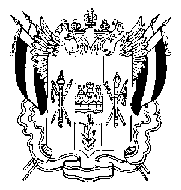 ТЕРРИТОРИАЛЬНАЯ ИЗБИРАТЕЛЬНАЯ КОМИССИЯ САЛЬСКОГО РАЙОНА РОСТОВСКОЙ ОБЛАСТИПОСТАНОВЛЕНИЕ30 августа 2021 г.									№ 24-50г. СальскО назначении председателя участковой избирательной комиссии избирательного участка № 2060, образованного для проведения выборов депутатов Государственной Думы Федерального Собрания Российской Федерации восьмого созыва в месте временного пребывания участников голосования на территории Сальского района Ростовской областиВ соответствии со статьями 20, 22, 27 Федерального закона от 12.06.2002 № 67-ФЗ «Об основных гарантиях избирательных прав и права на участие в референдуме граждан Российской Федерации», постановлением Территориальной избирательной комиссии Сальского района Ростовской области от 30 августа 2021 г. № 24-44 «О формировании участковой  избирательной комиссии избирательного участка, образованного для проведения выборов Государственной Думы Федерального Собрания Российской Федерации восьмого созыва в месте временного пребывания участников голосования на территории Сальского района Ростовской области», Территориальная избирательная комиссия Сальского района Ростовской области ПОСТАНОВЛЯЕТ:	1. Назначить председателем участковой избирательной комиссии избирательного участка № 2060 Острикову Евгению Александровну.	2. Председателю участковой комиссии Остриковой Евгении Александровне в двухдневный срок со дня формирования участковой избирательной комиссии избирательного участка 2060 организовать проведение первого заседания участковой избирательной комиссии.3. Направить настоящее постановление в Избирательную комиссию Ростовской области, участковую избирательную комиссию избирательного участка№ 2060.4. Разместить настоящее постановление на сайте Территориальной избирательной комиссии Сальского района Ростовской области в информационно-телекоммуникационной сети «Интернет».5. Контроль за исполнением настоящего постановления возложить на секретаря Территориальной избирательной  комиссии Сальского района Ростовской области Н.С. Чернявскую. Председатель комиссии						О.И. КоломийцеваСекретарь комиссии							Н.С. Чернявская